Дополнительные документы и сведения:Доступ на участок:Доступ на земельный участок свободен. Осмотр земельного участка может осуществляться в любое время, присутствие представителя организатора аукциона не требуется.Обременения земельного участка/ ограничения прав на земельный участок:- водоохранная зона водного объекта;- прибрежная защитная полоса водного объекта;- единая зона охраняемого природного ландшафта ЗОЛ(37)05.Особые условия:В договор на размещение НТО включить следующие особые условия: нет.Схема границ земельного участкапо адресу: Санкт-Петербург, г. Колпино, Октябрьская ул., уч. 1 (угол наб. Комсомольского кан.)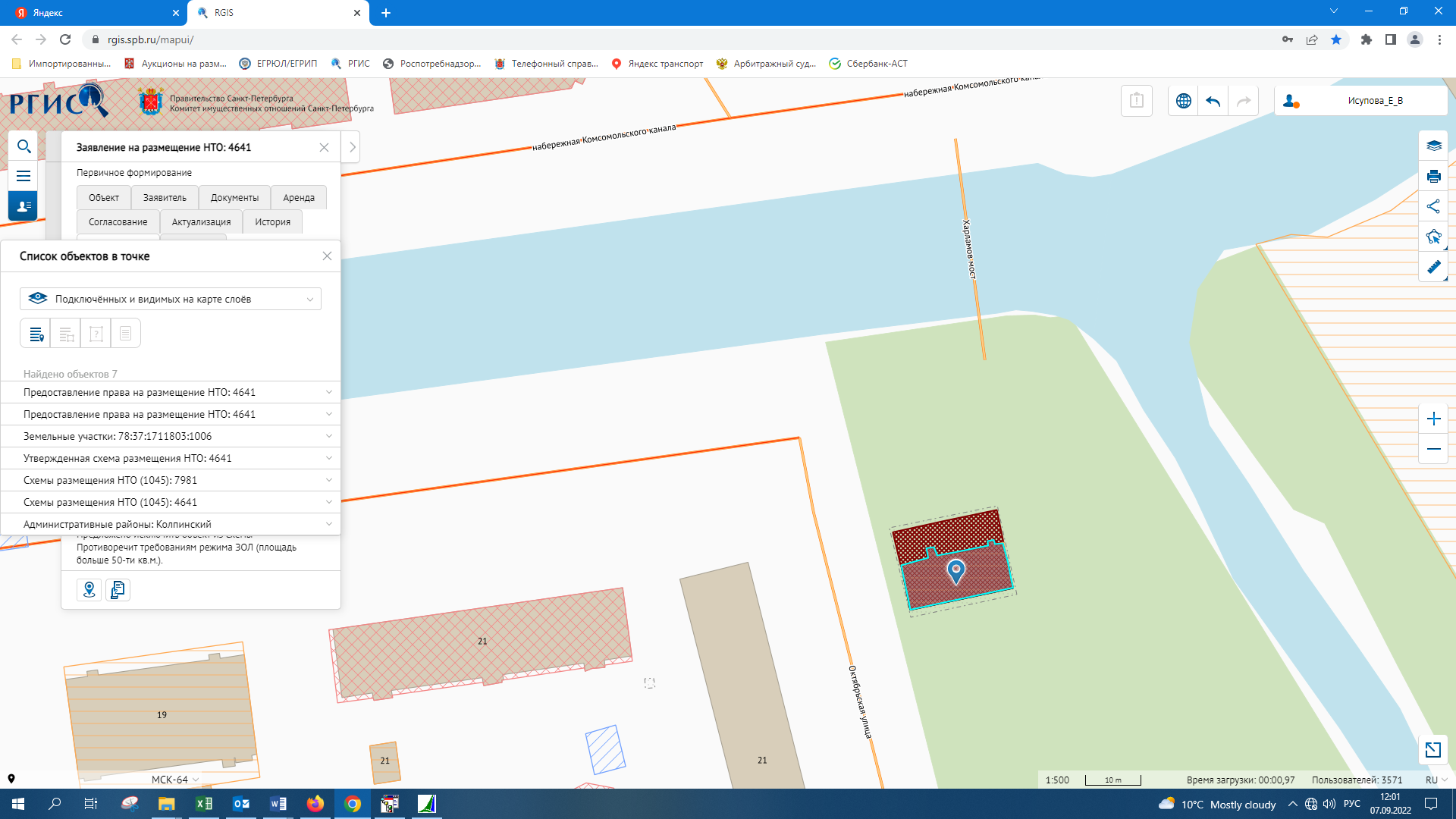 